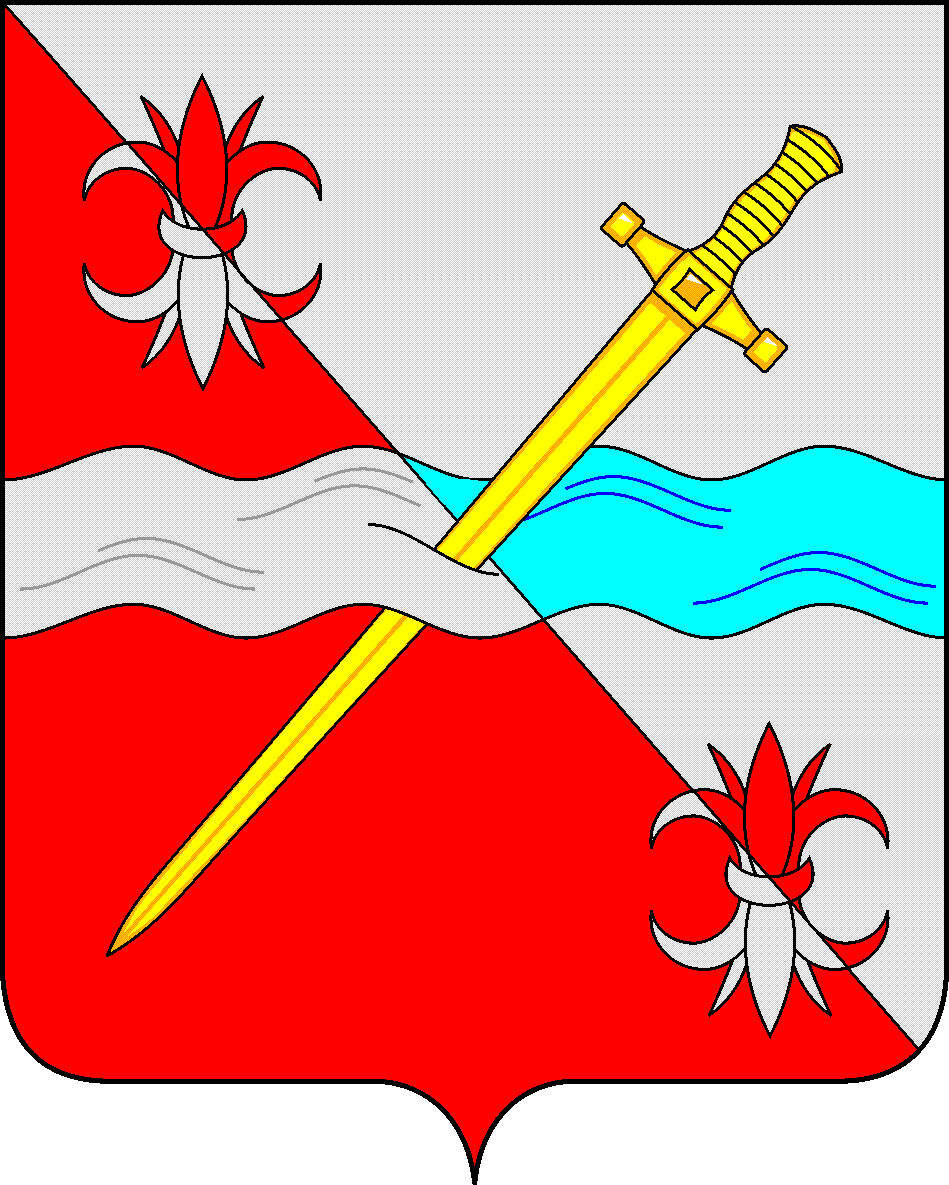 СОВЕТ депутатов Советского городского округа Ставропольского краяРЕШЕНИЕ05 сентября 2023 г.                                                                                         № 109 г. Зеленокумск    О внесении изменения в решение Совета депутатов Советского городского округа Ставропольского края от 07 февраля 2018 г. № 86 «О должностных окладах работников органов местного самоуправления Советского городского округа Ставропольского края, не замещающих должности муниципальной службы Ставропольского края и исполняющих обязанности по техническому обеспечению деятельности органов местного самоуправления» 	Руководствуясь постановлением Губернатора Ставропольского края от 18 ноября 2005 г. № 680 «Об оплате труда работников государственных органов Ставропольского края, замещающих должности, не являющиеся должностями государственной гражданской службы Ставропольского края», распоряжением Губернатора Ставропольского края от 13 июля 2023 г. № 462-р «Об увеличении размеров должностных окладов работников государственных органов Ставропольского края, замещающих должности, не являющиеся должностями государственной гражданской службы Ставропольского края, с 01 октября 2023 года»,  Уставом Советского городского округа Ставропольского края, Совет депутатов Советского городского округа Ставропольского краяРЕШИЛ:	1. Внести изменения в приложение к  решению Совета депутатов Советского городского округа Ставропольского края от 07 февраля 2018 г. № 86 «О должностных окладах работников органов местного самоуправления Советского городского округа Ставропольского края, не замещающих должности муниципальной службы Ставропольского края и исполняющих обязанности по техническому обеспечению деятельности органов местного самоуправления» (с изменениями), изложив его в прилагаемой редакции.2. Обнародовать настоящее решение в форме размещения в сетевом издании – сайте муниципальных правовых актов Советского городского округа Ставропольского края и в муниципальных библиотеках.3. Настоящее решение вступает в силу с 01 октября 2023 года, но не ранее   дня его официального обнародования в форме размещения в сетевом издании – сайте муниципальных правовых актов Советского городского округа Ставропольского края. Председатель Совета депутатовСоветского городского округаСтавропольского края         		                                         Н. Н. Деревянко Глава Советского городского округаСтавропольского края                                                                С.В. ГультяевПриложение к решению Совета депутатов Советского городского округа Ставропольского краяот 07 февраля 2018 г. № 86 (в редакции решения Совета депутатов Советского городскогоокруга Ставропольского края                                                                     от 05.09.2023 г. № 109)ДОЛЖНОСТНЫЕ  ОКЛАДЫработников органов местного самоуправления Советского городского округа Ставропольского края, не замещающих должности муниципальной службы Ставропольского края и исполняющих обязанности по техническому обеспечению деятельности органов местного самоуправленияНаименование должностей, не являющихся должностями муниципальной  службыРазмер должностного оклада(рублей)Заведующий архивом7949Главные: аналитик, бухгалтер, инженер, механик, эксперт7267Ведущие: аналитик, специалист по гражданской обороне, специалист по защите информации, специалист по кадрам, специалист по охране труда, экономист, эксперт,  юрисконсульт; 6520Старшие: бухгалтер, бухгалтер-ревизор, инженеры (всех специальностей), механик, механик-водитель, психолог, социолог, экономист, юрисконсульт; инспектор по кадрам;6149Аналитик; бухгалтер; бухгалтер-ревизор; инженеры (всех специальностей); механик; механик-водитель; психолог; социолог; специалисты: по гражданской обороне, по защите информации,  по кадрам, по маркетингу, по охране труда; фотограф; экономист; эксперт;  юрисконсульт; 5013Техники (всех специальностей); инспектор по кадрам,  архивариус5013Заведующие: архивом в структурном подразделении, канцелярией, копировально-множительным бюро, машинописным бюро; старший инспектор4319Инспектор3974Заведующие: экспедицией, хозяйством; статистик; кассир; комендант; делопроизводитель3799Дежурный; экспедитор3799